Digital Connectivity Grant ProgrammeAPPLICATION FORM 2015-16Growth Deal Funding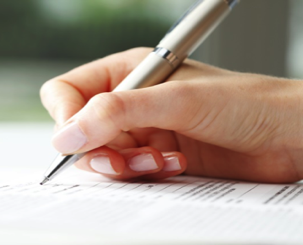 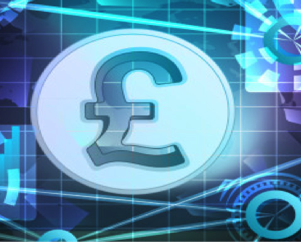 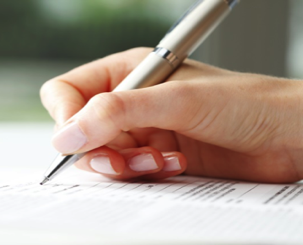 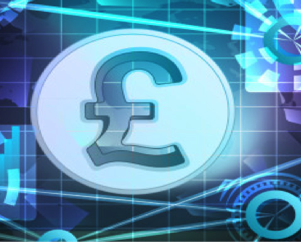 BEFORE YOU BEGIN Data ProtectionThe Coast to Capital Local Enterprise Partnership (C2C), West Sussex County Council (WSCC) and project partners will keep a record of your contact details and may use your contact details to send you further information, notify you of further funding opportunities and/or invite you to events organised by C2C or WSCC. Your personal and business information will remain confidential and, other than as expressly detailed in this form will not be distributed to any third party organisations without explicit consent.Confidentiality 
It is the intention of C2C and WSCC to be as open and transparent as possible in administering the grant funding and C2C and/or WSCC will publish the details (including organisation name and project details) of all applications that are awarded grant funding. All other information in this Application Form will be treated as confidential but may be shared on this basis between WSCC and C2C employees, the Grant Panel and other project partners.  If the information in this Application Form needs to be shared with any other external partners or parties, we will obtain your consent before any information is shared.Please read the Digital Connectivity Application Guidance Notes 2015-2016 (“the Guidelines”) carefully before completing this application. By submitting this Application Form you will be deemed to have read and understood the Guidelines.Please be as concise as possible and keep within any word limits specified.  If you have any queries or require further information, please contact the project team via broadband@southdowns.gov.ukSECTION A: Applicant Details (add rows as required)SECTION B: About the Business/Commercial AreaSECTION C: Technical Information SECTION D: Your Funding ProposalPlease answer ALL questions in this sectionPlease ensure each answer is within the required word limit where specified – information provided beyond these word limits will not be read.SECTION E: Project PlanSECTION F: Outputs and OutcomesPlease answer ALL questions in this sectionPlease ensure each answer is strictly within the required word limit where specified – information provided beyond these word limits will not be read.SECTION G: State AidPlease confirm that your organisation is currently under the ‘de minimis’ exemption for State Aid and that the amount requested by your organisation from the Digital Connectivity Grant Programme and any associated match-funding, will not result in the ‘de minimis’ exemption being exceeded, by putting an X in the box below. Please note that West Sussex County Council will be relying on the information and confirmation on State Aid provided by your organisation in issuing the grants and the risk of providing incomplete or inaccurate information lies with your organisation. For further information on State Aid please see the Guidelines.If your application is successful, you will be required to make, within the funding agreement, a State Aid declaration confirming compliance with the “de minimus” RegulationsSECTION H: APPLICANT SIGN OFFSECTION I: Submission Please submit your Application Form by Friday 15th January 2016 at 17.00.  Applications received after this deadline will not be considered, all applications will be assessed after this date.  Your form must be submitted by e-mail to broadband@southdowns.gov.ukEither submit the signature page as part of the form in MS WORD format with an electronic signature clearly visible, or print the signature page, sign, scan, Save as PDF, and email the PDF file along with your completed form.Please also attach either a JPG scan or PDF of the email coverage confirmation from West Sussex Broadband.Please also attach copies of any licences, wayleaves, planning permissions required to deliver this project.Please insert your organisation name in the file name when you save the Application Form.Please include Digital Connectivity Grant Application 2015-2016 and your organisation’s name in the email subject box.Please ensure that the contact details provided are correct, particularly your email, as this will be our main point of contact with you.In order for your application to be considered you will need to ensure that you have submitted all of the relevant supporting documentation. Please confirm this below; yes, no or not applicable (n/a).We will acknowledge your Application Form within one working day of receipt.Acceptance of this Application does not guarantee or confirm a Digital Connectivity Grant will be offered. 
Please note that you may not incur expenditure on the project until you have returned the signed funding agreement back to West Sussex County Council. Any incurred expenditure before a signed funding agreement will be ineligible for grant funding.If you have any questions regarding the grant programme please contact the programme team via broadband@southdowns.gov.uk Please note the programme team is unable to provide you with any legal advice relating to these documents or your application.West Sussex County Council and the Digital Connectivity Grant Panel reserve the right to amend the eligibility criteria and terms and conditions of the Grants at any time.A1: Project Name:A2: Organisation Name (including trading name if different to registered company name):A3: Organisation Address:A3: Organisation Address:Postcode:Postcode:A4: Correspondence Address: (If different to above) A4: Correspondence Address: (If different to above) Postcode:Postcode:A5: Company Number: (If applicable)A6: Charity Number: (If applicable)A7: VAT Registration Number:(If applicable) A8: Are you owned by another business or part of a wider group of businesses?  If so please provide details (including group address & website, total annual turnover and number of group employees).  A9: Name of MD / CEO (or equivalent):A10: Name of lead contact for proposal:A11: Job Title of lead contact for proposal: A12: Email address (for lead contact):A13: Telephone Number(s):Mobile Number:Mobile Number:A14: Website:A15: Brief description of what your organisation does:A16: Organisation Status(please mark with an X )Early-Stage (1-2 years)Early-Stage (1-2 years)Early-Stage (1-2 years)Early-Stage (1-2 years)Established BusinessEstablished BusinessEstablished BusinessA16: Organisation Status(please mark with an X )A17: If an Established Business, how many years have you been trading?A18: Type of Organisation (Please mark with an X, and insert the relevant Registration Number if applicable) Limited CompanyLimited CompanyLimited CompanyLimited CompanyA18: Type of Organisation (Please mark with an X, and insert the relevant Registration Number if applicable) Sole TraderSole TraderSole TraderSole TraderA18: Type of Organisation (Please mark with an X, and insert the relevant Registration Number if applicable) PartnershipPartnershipPartnershipPartnershipA18: Type of Organisation (Please mark with an X, and insert the relevant Registration Number if applicable) Limited Liability PartnershipLimited Liability PartnershipLimited Liability PartnershipLimited Liability PartnershipA18: Type of Organisation (Please mark with an X, and insert the relevant Registration Number if applicable) Other (please specify)Other (please specify)Other (please specify)Other (please specify)A19: What is your annual turnover?2012/2013: Actual2013/2014: Actual2013/2014: Actual2013/2014: Actual2014/2015:
Actual2014/2015:
Actual2015/2016: ForecastA19: What is your annual turnover?£££££££A20: Is your 2015/16 forecast on target?A21: Please can you confirm your status within the project?LandlordLandlordLandlordLandlordA21: Please can you confirm your status within the project?AgentAgentAgentAgentA21: Please can you confirm your status within the project?OccupierOccupierOccupierOccupierA21: Please can you confirm your status within the project?Service ProviderService ProviderService ProviderService ProviderA21: Please can you confirm your status within the project?Other (please specify)Other (please specify)Other (please specify)Other (please specify)B1: What is the postal address of the business/commercial area to be superfast enabledB1: What is the postal address of the business/commercial area to be superfast enabledPostcode:Postcode:B2: What broadband provision does the area have at present including current average speeds (both upload and download)?Please explain in max 200 wordsPlease explain in max 200 wordsPlease explain in max 200 wordsPlease explain in max 200 wordsPlease explain in max 200 wordsB3: Please confirm the area is not already covered by superfast and provision (please attach West Sussex response with your application)B3: Please confirm the area is not already covered by superfast and provision (please attach West Sussex response with your application)I have e-mailed broadband@westsussex.gov.uk  to check coverage. (Y/N)I have e-mailed broadband@westsussex.gov.uk  to check coverage. (Y/N)I have e-mailed broadband@westsussex.gov.uk  to check coverage. (Y/N)B3: Please confirm the area is not already covered by superfast and provision (please attach West Sussex response with your application)B4: How many businesses and FT employees are sited within the business/commercial area?Businesses:Businesses:Employees:Employees:Employees:B5: Please give details of these businesses including name, their primary trade and number of FT equivalent employees.Please fill out table below, if more than 24 businesses are based on the business/commercial area please provide details on a separate sheet of paper and attach to the application.Please fill out table below, if more than 24 businesses are based on the business/commercial area please provide details on a separate sheet of paper and attach to the application.Please fill out table below, if more than 24 businesses are based on the business/commercial area please provide details on a separate sheet of paper and attach to the application.Please fill out table below, if more than 24 businesses are based on the business/commercial area please provide details on a separate sheet of paper and attach to the application.Please fill out table below, if more than 24 businesses are based on the business/commercial area please provide details on a separate sheet of paper and attach to the application.Name of BusinessName of BusinessPrimary trade of businessPrimary trade of businessPrimary trade of businessFTE1.1.2.2.3.3.4.4.5.5.6.6.7.7.8.8.9.9.10.10.11.11.12.12.13.13.14.14.15.15.16.16.17.17.18.18.19.19.20.20.21.21.22.22.23.23.24.24.25.25.If more than 25 occupiers within the business/commercial area please provide details on a separate sheetIf more than 25 occupiers within the business/commercial area please provide details on a separate sheetIf more than 25 occupiers within the business/commercial area please provide details on a separate sheetIf more than 25 occupiers within the business/commercial area please provide details on a separate sheetIf more than 25 occupiers within the business/commercial area please provide details on a separate sheetIf more than 25 occupiers within the business/commercial area please provide details on a separate sheetB6: If you are not the landlord or agent, please can you confirm that the landlord and/or agent will support this application? (Please note, evidence of landlord/agent support for the project will have to be provided with this application) Please explain in max 200 wordsPlease explain in max 200 wordsPlease explain in max 200 wordsPlease explain in max 200 wordsPlease explain in max 200 wordsC1: Where is the nearest commercially available fibre access point to your business/commercial area?Approximately how far in metres is it from your location? (as crow-flies is sufficient)Location (please give nearest address and postcode, if not available then give map reference)Location (please give nearest address and postcode, if not available then give map reference)Location (please give nearest address and postcode, if not available then give map reference)Location (please give nearest address and postcode, if not available then give map reference)C1: Where is the nearest commercially available fibre access point to your business/commercial area?Approximately how far in metres is it from your location? (as crow-flies is sufficient)Approximate distance from your location in metresApproximate distance from your location in metresApproximate distance from your location in metresApproximate distance from your location in metresC2: Please confirm your methodology for getting fibre from the nearest access point to your business/commercial area?Please explain in max 300 wordsPlease explain in max 300 wordsPlease explain in max 300 wordsPlease explain in max 300 wordsC3: What technical solution are you proposing to enable the business/commercial area? (Put a Y or N by each)Fibre to the cabinet (FTTC)Fibre to the cabinet (FTTC)C3: What technical solution are you proposing to enable the business/commercial area? (Put a Y or N by each)Fibre to the premises (FTTP)Fibre to the premises (FTTP)C3: What technical solution are you proposing to enable the business/commercial area? (Put a Y or N by each)WirelessWirelessC3: What technical solution are you proposing to enable the business/commercial area? (Put a Y or N by each)SatelliteSatelliteC3: What technical solution are you proposing to enable the business/commercial area? (Put a Y or N by each)Superfast?Superfast?C3: What technical solution are you proposing to enable the business/commercial area? (Put a Y or N by each)Other (please specify)Other (please specify)C3: What technical solution are you proposing to enable the business/commercial area? (Put a Y or N by each)C4: If FTTC please can you explain how you will get superfast and into each occupier?Please explain in max 300 wordsPlease explain in max 300 wordsPlease explain in max 300 wordsPlease explain in max 300 wordsC5: Please explain your methodology maximise service take-up rate of superfast within the occupiers of the business/commercial area?Please explain in max 300 wordsPlease explain in max 300 wordsPlease explain in max 300 wordsPlease explain in max 300 wordsC6: What is the anticipated maximum speeds of the proposed installation?Upload speedUpload speedC6: What is the anticipated maximum speeds of the proposed installation?Download speedDownload speedC7: If not a service provider yourself please can you give details of your anticipated service provider who will undertake the project on your behalfBusiness NameC7: If not a service provider yourself please can you give details of your anticipated service provider who will undertake the project on your behalfBusiness addressC7: If not a service provider yourself please can you give details of your anticipated service provider who will undertake the project on your behalfBusiness addressPostcodePostcodeC7: If not a service provider yourself please can you give details of your anticipated service provider who will undertake the project on your behalfContact NumberC7: If not a service provider yourself please can you give details of your anticipated service provider who will undertake the project on your behalfEmail addressC8: Please can you give details of your/their relevant experience in delivering superfast solutions to your type of location? Please explain in max 300 wordsPlease explain in max 300 wordsPlease explain in max 300 wordsPlease explain in max 300 wordsC9: Please can you give estimates of the monthly service charges for occupiers of the business/commercial area for low, medium and high volume users including upload, download speed and any limits. Please explain in max 300 wordsPlease explain in max 300 wordsPlease explain in max 300 wordsPlease explain in max 300 wordsC10: Are you anticipating any connection charges for occupiers if so please can you provide details?Please explain in max 300 wordsPlease explain in max 300 wordsPlease explain in max 300 wordsPlease explain in max 300 wordsC11: Please give details of what the Digital Connectivity Grant will be purchasing?  This is required to demonstrate eligibility as capital expenditure.Please explain in max 300 wordsPlease explain in max 300 wordsPlease explain in max 300 wordsPlease explain in max 300 wordsC12: Please summarise your rationale for the above technical solution i.e. why you have chosen it as the best value and most effective solutionPlease explain in max 300 wordsPlease explain in max 300 wordsPlease explain in max 300 wordsPlease explain in max 300 wordsD1: Total Costs of your Project (excluding VAT):£££D2: Amount requested from digital connectivity grant programme (40% of total project cost, up to a maximum £25,000 grant, excluding VAT):£££D3: Please provide a breakdown of the costs of the project, clearly separating out what the Digital Connectivity Grant will pay for (capital only as defined by the CIPFA Code of Accounting Practice) and what the match funding will pay for. Please include how much will be spent on each cost in each quarter. Please break down the total cost so that one column includes VAT and one excludes VAT.(Please add more rows if needed)D3: Please provide a breakdown of the costs of the project, clearly separating out what the Digital Connectivity Grant will pay for (capital only as defined by the CIPFA Code of Accounting Practice) and what the match funding will pay for. Please include how much will be spent on each cost in each quarter. Please break down the total cost so that one column includes VAT and one excludes VAT.(Please add more rows if needed)D3: Please provide a breakdown of the costs of the project, clearly separating out what the Digital Connectivity Grant will pay for (capital only as defined by the CIPFA Code of Accounting Practice) and what the match funding will pay for. Please include how much will be spent on each cost in each quarter. Please break down the total cost so that one column includes VAT and one excludes VAT.(Please add more rows if needed)D3: Please provide a breakdown of the costs of the project, clearly separating out what the Digital Connectivity Grant will pay for (capital only as defined by the CIPFA Code of Accounting Practice) and what the match funding will pay for. Please include how much will be spent on each cost in each quarter. Please break down the total cost so that one column includes VAT and one excludes VAT.(Please add more rows if needed)D4: Please give details of other sources of funding that will be used to meet project costs: (Please add more rows if needed)SourceHow much (£)Has it been confirmed?D4: Please give details of other sources of funding that will be used to meet project costs: (Please add more rows if needed)D4: Please give details of other sources of funding that will be used to meet project costs: (Please add more rows if needed)D4: Please give details of other sources of funding that will be used to meet project costs: (Please add more rows if needed)D4: Please give details of other sources of funding that will be used to meet project costs: (Please add more rows if needed)D4: Please give details of other sources of funding that will be used to meet project costs: (Please add more rows if needed)TOTALD5: Tell us why you need a Digital Connectivity Grant, explaining what other steps have been taken to secure funding and the reasons why you have not been successful (e.g. bank applications)Please explain in max 200 wordsPlease explain in max 200 wordsPlease explain in max 200 wordsE1: In the table below, please set out the key project milestones relating specifically to this project.E2:  What are the main risks to your project and how do you propose to mitigate them?Add further rows if needed.Please explain what outputs you expect to achieve with your proposal:Please explain what outputs you expect to achieve with your proposal:F1: Number businesses within the business/commercial area that will have access to superfast broadband?F2:  No. of jobs created by the project:Cost per job (grant requested divided by the number FT equivalents):No. of jobs safeguarded:Cost per job safeguarded:F2:  No. of jobs created by the project:Cost per job (grant requested divided by the number FT equivalents):No. of jobs safeguarded:Cost per job safeguarded:F2:  No. of jobs created by the project:Cost per job (grant requested divided by the number FT equivalents):No. of jobs safeguarded:Cost per job safeguarded:F2:  No. of jobs created by the project:Cost per job (grant requested divided by the number FT equivalents):No. of jobs safeguarded:Cost per job safeguarded:F3:  Cost per business (grant requested divided by the number businesses).F4: Please explain why this business/commercial area needs to be superfast enabled in terms of:Improved business processes and efficiencies Enhancing competitivenessAccessing new domestic marketsAccessing new overseas marketsSafeguarding jobsF5: Any additional information to support your grant application (maximum 300 words):G1: Please list any grants or assistance from public bodies you have received in the last three years.(Please add more rows if needed).Source:Amount (£):Date:G1: Please list any grants or assistance from public bodies you have received in the last three years.(Please add more rows if needed).G1: Please list any grants or assistance from public bodies you have received in the last three years.(Please add more rows if needed).G1: Please list any grants or assistance from public bodies you have received in the last three years.(Please add more rows if needed).G1: Please list any grants or assistance from public bodies you have received in the last three years.(Please add more rows if needed).I believe the facts stated in this application are true and I am duly authorized to make this application;Name: _______________________                     Signed: _______________________Position:                                                                     Date: _______________________I believe the facts stated in this application are true and I am duly authorized to make this application;Name: _______________________                     Signed: _______________________Position:                                                                     Date: _______________________How did you find out about these grants?Documentation to be submittedAttached – Yes/No or n/aCopy of WSCC broadband coverage emailCopies of quotations for costs as per requirement in section D3Copy of landlord/agent support as per B6 (if required)Copy of planning permission (if required)Copy of highways licences (if required)Copy of wayleaves (if required)Copy of application signature page